  Internships   ACADEMIC PROFILE    KEY PROJECTSPGDM Thesis: Developing a competency framework for the faculty of Masters of Business Administration.Dissertation: On the topic, “‘Outside-In’ - Cultural shift in Human Resources Management in Corporate India in the age of the social media”, as a part of CRISIL Young Thought Leader, a national competition.Post- Graduation(MPT) Project: Thesis on the topic “Effect of strength and balance training in children with Down Syndrome”   Prior work ExPERIENCEPRIOR WORK ExPERIENCE  Activities  Additional AchievementsSecured first rank in the Part I University examination of Master of Physiotherapy and got distinction in the part II examAwarded the “Good Performance Award” at Alchemist Hospital   Co-Curricular ActivitiesPublished a research article in a renowned peer-reviewed, international journal - Clinical Rehabilitation 2011; Volume 25: 425Selected to present an oral paper in the International Congress of Neurology and Rehabilitation in 2010   Extra-Curricular ActivitiesMember of “Enactus Somaiya Social Cell”Actively participated in the community health screening and dysfunction survey in Udupi districtDeveloped a low cost device to facilitate transferring patients with disability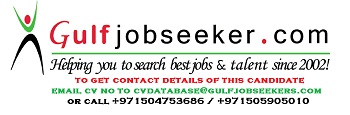 Gulfjobseeker.com CV No: 1476672	.

Organization Infrastructure Leasing and Financial Services(IL&FS)Duration6th July 2015 – To presentDesignationTraineeKey RoleBEI Framework DevelopmentCurrent Project:Design question banks for Behavioural Feedback: Based on the organization's competency framework design role-specific Behaviour Event Interview questions for employees at or above the designation of Assistant Manager. The question banks are to be prepared for 40 job roles in each of the 18 group companies of IL & FSCurrent Project:Design question banks for Behavioural Feedback: Based on the organization's competency framework design role-specific Behaviour Event Interview questions for employees at or above the designation of Assistant Manager. The question banks are to be prepared for 40 job roles in each of the 18 group companies of IL & FSCurrent Project:Design question banks for Behavioural Feedback: Based on the organization's competency framework design role-specific Behaviour Event Interview questions for employees at or above the designation of Assistant Manager. The question banks are to be prepared for 40 job roles in each of the 18 group companies of IL & FSCurrent Project:Design question banks for Behavioural Feedback: Based on the organization's competency framework design role-specific Behaviour Event Interview questions for employees at or above the designation of Assistant Manager. The question banks are to be prepared for 40 job roles in each of the 18 group companies of IL & FSOrganization CEB SHL Talent MeasurementDuration4th May 2015-30th June 2015DesignationSummer InternKey RoleTalent AnalyticsProjects Completed:‘What does it take to be a young leader in Corporate India? Insights from analysis of scores of participants in Economic Times Young Leaders (ETYL) Award’: Analyzed the profiles of participants and their scores across various competencies during 4 stages of the selection process for last 3 years. Highlighted the key competencies that set the Young Leaders apart. Recommended re-modelling of the selection process to make it more robust.‘Talent and Leadership insights for the retail and apparel business of Aditya Birla Group’Analyzed the assessment centre scores to determine the relative strengths and weaknesses of the employees across different competencies. Based on the analysis recommended a set of training programs for the employees.Projects Completed:‘What does it take to be a young leader in Corporate India? Insights from analysis of scores of participants in Economic Times Young Leaders (ETYL) Award’: Analyzed the profiles of participants and their scores across various competencies during 4 stages of the selection process for last 3 years. Highlighted the key competencies that set the Young Leaders apart. Recommended re-modelling of the selection process to make it more robust.‘Talent and Leadership insights for the retail and apparel business of Aditya Birla Group’Analyzed the assessment centre scores to determine the relative strengths and weaknesses of the employees across different competencies. Based on the analysis recommended a set of training programs for the employees.Projects Completed:‘What does it take to be a young leader in Corporate India? Insights from analysis of scores of participants in Economic Times Young Leaders (ETYL) Award’: Analyzed the profiles of participants and their scores across various competencies during 4 stages of the selection process for last 3 years. Highlighted the key competencies that set the Young Leaders apart. Recommended re-modelling of the selection process to make it more robust.‘Talent and Leadership insights for the retail and apparel business of Aditya Birla Group’Analyzed the assessment centre scores to determine the relative strengths and weaknesses of the employees across different competencies. Based on the analysis recommended a set of training programs for the employees.Projects Completed:‘What does it take to be a young leader in Corporate India? Insights from analysis of scores of participants in Economic Times Young Leaders (ETYL) Award’: Analyzed the profiles of participants and their scores across various competencies during 4 stages of the selection process for last 3 years. Highlighted the key competencies that set the Young Leaders apart. Recommended re-modelling of the selection process to make it more robust.‘Talent and Leadership insights for the retail and apparel business of Aditya Birla Group’Analyzed the assessment centre scores to determine the relative strengths and weaknesses of the employees across different competencies. Based on the analysis recommended a set of training programs for the employees.DegreeInstitute / SchoolBoardYearResultsPGDM(First year)K.J Somaiya Institute of Management Sciences & ResearchMumbai University20153.4(CGPA)Master of PhysiotherapyManipal College of Allied Health SciencesManipal University200975.20%Bachelor of PhysiotherapyManipal College of Allied Health SciencesManipal University200668.40%HSC(Grade 12)Woodbine Gardenia C.B.S.E200277.00%SSC (Grade 10)Indian Language SchoolC.B.S.E200083.00%Organization Kokilaben Dhirubhai Ambani HospitalDuration3rd December 2012- 2nd  June 2013DesignationPaediatric PhysiotherapistKey RoleClinicalResponsibilities and Achievements:Assessed and treated paediatric patients using state of the art techniquesPart of a multi-disciplinary team that conducted regular meetings and presentations to track the progress of patientsInteracted closely with the HR department to reinstate the policies of time allocated to patientsResponsibilities and Achievements:Assessed and treated paediatric patients using state of the art techniquesPart of a multi-disciplinary team that conducted regular meetings and presentations to track the progress of patientsInteracted closely with the HR department to reinstate the policies of time allocated to patientsResponsibilities and Achievements:Assessed and treated paediatric patients using state of the art techniquesPart of a multi-disciplinary team that conducted regular meetings and presentations to track the progress of patientsInteracted closely with the HR department to reinstate the policies of time allocated to patientsResponsibilities and Achievements:Assessed and treated paediatric patients using state of the art techniquesPart of a multi-disciplinary team that conducted regular meetings and presentations to track the progress of patientsInteracted closely with the HR department to reinstate the policies of time allocated to patientsOrganization Alchemist Hospitals LtdDuration12th November 2010-31st October 2012DesignationPhysiotherapistKey RoleClinical and managerialResponsibilities and Achievements:Reorganized and restructured the Physiotherapy departmentWorked with the HOD to prepare the Standard Operating Procedures for the Physiotherapy departmentActively engaged with the marketing team to organize medical camps, walkathons and CME’sResponsibilities and Achievements:Reorganized and restructured the Physiotherapy departmentWorked with the HOD to prepare the Standard Operating Procedures for the Physiotherapy departmentActively engaged with the marketing team to organize medical camps, walkathons and CME’sResponsibilities and Achievements:Reorganized and restructured the Physiotherapy departmentWorked with the HOD to prepare the Standard Operating Procedures for the Physiotherapy departmentActively engaged with the marketing team to organize medical camps, walkathons and CME’sResponsibilities and Achievements:Reorganized and restructured the Physiotherapy departmentWorked with the HOD to prepare the Standard Operating Procedures for the Physiotherapy departmentActively engaged with the marketing team to organize medical camps, walkathons and CME’sOrganization S. Bhagwan Singh Post Graduate Institute Duration6 monthsDesignationLecturerKey RoleTeaching and ResearchResponsibilities and Achievements:Lecturer for students pursuing Bachelors and Masters of Physiotherapy. Guide for the research thesis of studentsActively organized workshops, guest lectures and co-curricular eventsResponsibilities and Achievements:Lecturer for students pursuing Bachelors and Masters of Physiotherapy. Guide for the research thesis of studentsActively organized workshops, guest lectures and co-curricular eventsResponsibilities and Achievements:Lecturer for students pursuing Bachelors and Masters of Physiotherapy. Guide for the research thesis of studentsActively organized workshops, guest lectures and co-curricular eventsResponsibilities and Achievements:Lecturer for students pursuing Bachelors and Masters of Physiotherapy. Guide for the research thesis of studentsActively organized workshops, guest lectures and co-curricular events